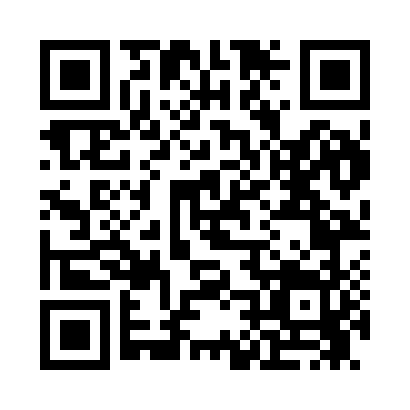 Prayer times for Partoun, Utah, USAMon 1 Jul 2024 - Wed 31 Jul 2024High Latitude Method: Angle Based RulePrayer Calculation Method: Islamic Society of North AmericaAsar Calculation Method: ShafiPrayer times provided by https://www.salahtimes.comDateDayFajrSunriseDhuhrAsrMaghribIsha1Mon4:366:121:405:379:0710:432Tue4:376:121:405:379:0710:433Wed4:376:131:405:389:0710:424Thu4:386:141:405:389:0710:425Fri4:396:141:405:389:0610:416Sat4:406:151:405:389:0610:417Sun4:416:151:415:389:0610:408Mon4:426:161:415:389:0510:409Tue4:426:171:415:389:0510:3910Wed4:436:171:415:389:0510:3811Thu4:446:181:415:389:0410:3812Fri4:456:191:415:389:0410:3713Sat4:466:191:415:389:0310:3614Sun4:476:201:425:389:0310:3515Mon4:496:211:425:389:0210:3416Tue4:506:221:425:389:0110:3317Wed4:516:231:425:389:0110:3218Thu4:526:231:425:389:0010:3119Fri4:536:241:425:388:5910:3020Sat4:546:251:425:388:5910:2921Sun4:556:261:425:378:5810:2822Mon4:566:271:425:378:5710:2723Tue4:586:271:425:378:5610:2624Wed4:596:281:425:378:5510:2525Thu5:006:291:425:378:5510:2326Fri5:016:301:425:368:5410:2227Sat5:036:311:425:368:5310:2128Sun5:046:321:425:368:5210:2029Mon5:056:331:425:368:5110:1830Tue5:066:341:425:358:5010:1731Wed5:086:351:425:358:4910:16